Fizyka                                                                    30.04.2020Temat: Siła ciężkości i siła sprężystości podłoża.Rozpoczynamy charakterystykę sił powszechnie występujących w przyrodzie. Z poprzednich lekcji wiesz, że siła jest wielkością wektorową.Siła ciężkości, nazywana ciężarem,  działa w każdym zakątku WszechświataJest też siła nacisku, mylona często z siłą ciężkości.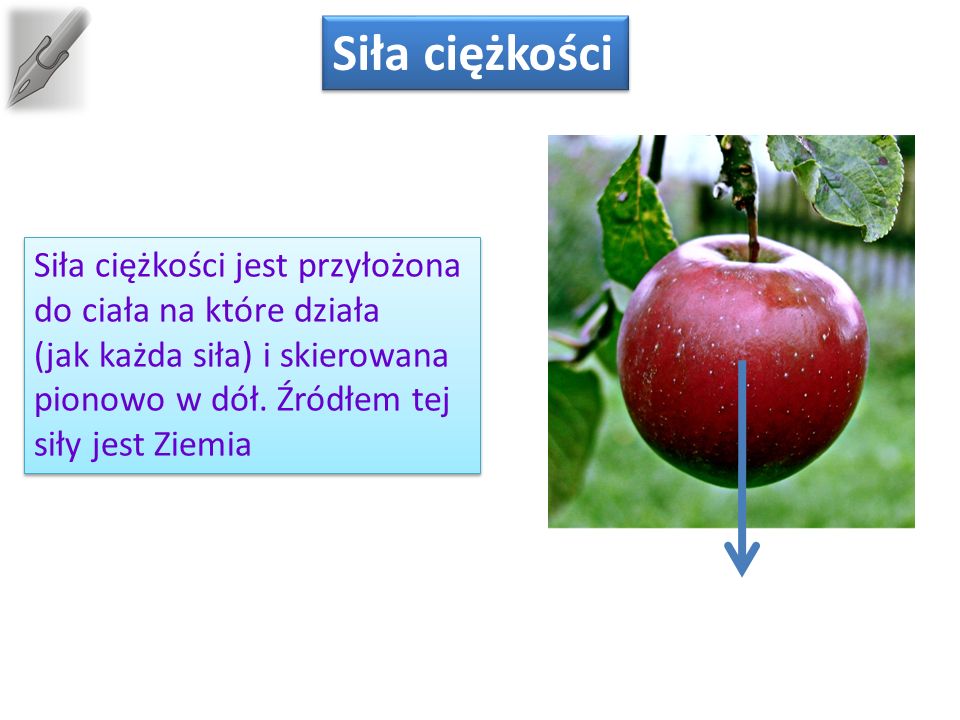 Siła ta tym rózni się od siły ciężkości, że jest przyłożona nie do środka masy ciała, ale w miejscu zetknięcia ciała z podłożem.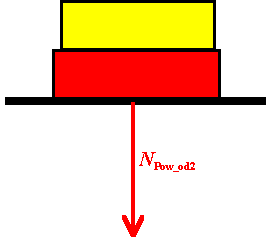 Jest jeszcze siła, która działa na przekór sile ciężkości, a jest nią siła sprężystości.  Pojawia się ona zawsze, gdy ciało jest ściskane lub rozciagane  i dąży do przywrócenia jego początkowego kształtu.Poniższy schemat pokazuje sylwetkę człowieka który stoi na podłożu. Stojąc naciska na podłoże i powoduje, że pojawiają się siły sprężystosci, które nie chcą dopuscić do załamania podłoża. Siła sprężystosci działajaca na człowieka ma kierunek pionowy i zwrot w górę (niebieski wektor), a jej wartość równa jest ciężarowi człowieka (czerwony wektor). Jak widać siły te równoważą się.Zadania: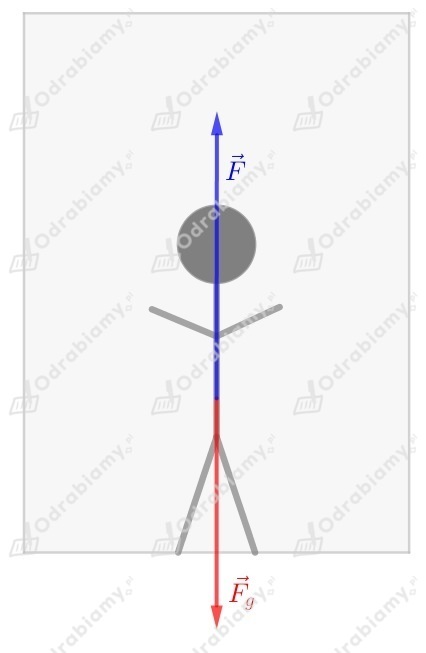 Sorządź notatkę dotyczącą dzisiejszego tematu, w podręczniku znajdziesz to na stronach: 160-162Podaj trzy przykłady w których widoczne jest działanie siły sprężystosci i napisz co siła ta powoduje?